新 书 推 荐中文书名：《海克斯》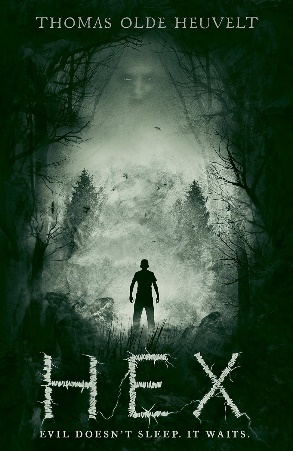 英文书名：HEX作    者：Thomas Olde Heuvelt出 版 社：Hodderscape代理公司：ANA London/ANA/Conor页    数：385页出版时间：2016年4月代理地区：中国大陆、台湾审读资料：英文全稿类    型：惊悚悬疑版权已授：巴西、德国、意大利、波兰、西班牙、土耳其、美国、捷克、法国、匈牙利、日本、俄罗斯、叙利亚、乌克兰、越南繁体中文版已授权简体中文版曾授权，版权已到期回归·全球销量45万册；·斯蒂芬·金、乔治·马丁盛赞·与迈克·弗拉纳根合作电影改编提上日程；内容简介：黑泉镇，风景如画，掩盖着恐怖的秘密一个17世纪打扮的女人紧闭双眼和嘴巴，行走在黑泉镇的街道上，进入居民家中，监视着熟睡的人们。人们称她为“黑岩之女”。因为习惯了她的存在，镇民们已然忘记了一件重要的事情——一旦她睁开眼睛，恐怖就会降临。为了自保，镇上长老们用高科技将小镇与世隔离。青少年们对闭塞的生活感到沮丧，决定对此做些什么，蠢蠢欲动。显然，没有人预料到等待他们的将是一场黑暗噩梦。作者简介：托马斯·奥尔德赫维尔特(Thomas Olde Heuvelt)，第一位凭借短篇小说摘得雨果奖的非英语作家。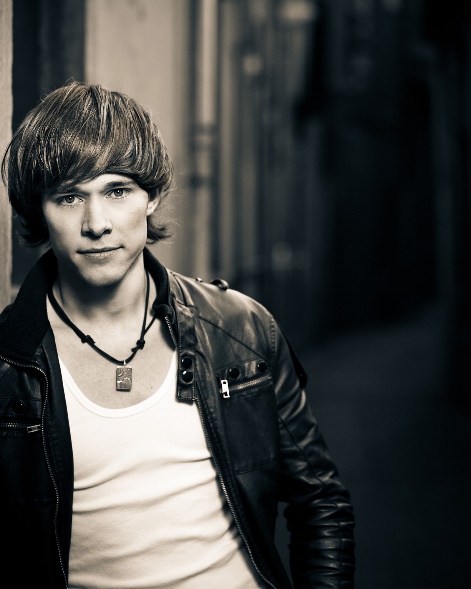 托马斯1983年出生，著有国际畅销书《海克斯》(HEX)和《回声》(ECHO)。《海克斯》已在全球25 个国家出版，目前正在电视改编。托马斯的姓“Olde Heuvelt”在荷兰方言中意为“旧山”(Old Hill)，他是有史以来第一位凭借短篇小说获得雨果奖的翻译作家。他现居荷兰和法国南部。媒体评价：“一部全然出色的原创作品。”——斯蒂芬·金“扣人心弦，独具匠心。这部小说令我毛骨悚然，必将在2016年最受欢迎的惊悚小说榜上有名。” ——乔治·R·R·马丁“本书的概念令人不寒而栗，胆小者请勿翻阅。”——Brave New Words“以斯皮尔伯格的方式展现了超自然事件......美妙、令人难忘的构思。”——《卫报》“将惊悚小说推向了一个全新的高度。它让人深感不安，完全原创，文笔优美，其中的场景会让你久久不能忘怀。”——莎拉·洛茨，著有THE THREE“关于人性堕落的寓言，触发人类内心深处真正的恐惧......不仅仅是令人不安，而且细思极恐，令人毛骨悚然。”——《科克斯评论》“既有斯蒂芬·金的风格，又有《林中小屋》的调性，这部小说令人瞠目结舌，诡异的氛围更是引人入胜。”——SFX感谢您的阅读！请将反馈信息发至：版权负责人Email：Rights@nurnberg.com.cn安德鲁·纳伯格联合国际有限公司北京代表处北京市海淀区中关村大街甲59号中国人民大学文化大厦1705室, 邮编：100872电话：010-82504106, 传真：010-82504200公司网址：http://www.nurnberg.com.cn书目下载：http://www.nurnberg.com.cn/booklist_zh/list.aspx书讯浏览：http://www.nurnberg.com.cn/book/book.aspx视频推荐：http://www.nurnberg.com.cn/video/video.aspx豆瓣小站：http://site.douban.com/110577/新浪微博：安德鲁纳伯格公司的微博_微博 (weibo.com)微信订阅号：ANABJ2002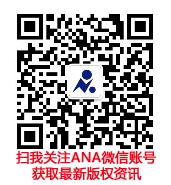 